KARTA PRZEDMIOTUUwaga: student otrzymuje ocenę powyżej dostatecznej, jeżeli uzyskane efekty kształcenia przekraczają wymagane minimum.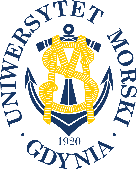 UNIWERSYTET MORSKI W GDYNIWydział Zarządzania i Nauk o Jakości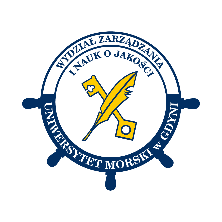 Kod przedmiotuNazwa przedmiotuw jęz. polskimPROJEKTOWANIE I KOMERCJALIZACJA PRODUKTÓWKod przedmiotuNazwa przedmiotuw jęz. angielskimDESIGN AND COMMERCIALIZATION OF PRODUCTSKierunekNauki o JakościSpecjalnośćMenedżer ProduktuPoziom kształceniastudia pierwszego stopniaForma studiówniestacjonarneProfil kształceniaogólnoakademickiStatus przedmiotuobowiązkowyRygorzaliczenieSemestr studiówLiczba punktów ECTSLiczba godzin w tygodniuLiczba godzin w tygodniuLiczba godzin w tygodniuLiczba godzin w tygodniuLiczba godzin w semestrzeLiczba godzin w semestrzeLiczba godzin w semestrzeLiczba godzin w semestrzeSemestr studiówLiczba punktów ECTSWCLPWCLPV41899Razem w czasie studiówRazem w czasie studiówRazem w czasie studiówRazem w czasie studiówRazem w czasie studiówRazem w czasie studiów36363636Wymagania w zakresie wiedzy, umiejętności i innych kompetencjiBrak wymagań wstępnych.Cele przedmiotuPoznanie pojęć związanych z rynkowym znaczeniem projektowania i skuteczną komercjalizacją produktu, opanowanie umiejętności posługiwania się nimi oraz przygotowanie do efektywnego projektowania i komercjalizacji nowych produktów.Osiągane efekty uczenia się dla przedmiotu (EKP)Osiągane efekty uczenia się dla przedmiotu (EKP)Osiągane efekty uczenia się dla przedmiotu (EKP)Osiągane efekty uczenia się dla przedmiotu (EKP)Osiągane efekty uczenia się dla przedmiotu (EKP)Osiągane efekty uczenia się dla przedmiotu (EKP)Osiągane efekty uczenia się dla przedmiotu (EKP)SymbolPo zakończeniu przedmiotu student:Po zakończeniu przedmiotu student:Po zakończeniu przedmiotu student:Po zakończeniu przedmiotu student:Po zakończeniu przedmiotu student:Odniesienie do kierunkowych efektów uczenia sięEKP_01zna podstawowe pojęcia dotyczące projektowania, rozwoju i komercjalizacji nowych produktów.zna podstawowe pojęcia dotyczące projektowania, rozwoju i komercjalizacji nowych produktów.zna podstawowe pojęcia dotyczące projektowania, rozwoju i komercjalizacji nowych produktów.zna podstawowe pojęcia dotyczące projektowania, rozwoju i komercjalizacji nowych produktów.zna podstawowe pojęcia dotyczące projektowania, rozwoju i komercjalizacji nowych produktów.NK_W04, NK_W09EKP_02zna wybrane modele rozwoju nowych produktów.zna wybrane modele rozwoju nowych produktów.zna wybrane modele rozwoju nowych produktów.zna wybrane modele rozwoju nowych produktów.zna wybrane modele rozwoju nowych produktów.NK_W06EKP_03potrafi analizować i oceniać różnorodne rozwiązania w zakresie gromadzenia 
i selekcji idei dotyczących projektowania i rozwoju nowych produktów.potrafi analizować i oceniać różnorodne rozwiązania w zakresie gromadzenia 
i selekcji idei dotyczących projektowania i rozwoju nowych produktów.potrafi analizować i oceniać różnorodne rozwiązania w zakresie gromadzenia 
i selekcji idei dotyczących projektowania i rozwoju nowych produktów.potrafi analizować i oceniać różnorodne rozwiązania w zakresie gromadzenia 
i selekcji idei dotyczących projektowania i rozwoju nowych produktów.potrafi analizować i oceniać różnorodne rozwiązania w zakresie gromadzenia 
i selekcji idei dotyczących projektowania i rozwoju nowych produktów.NK_W07, NK_W09, NK_U03EKP_04potrafi poszukiwać i wskazywać możliwości wykorzystania  testów rynkowych dla realizacji  różnych koncepcji nowych produktów.potrafi poszukiwać i wskazywać możliwości wykorzystania  testów rynkowych dla realizacji  różnych koncepcji nowych produktów.potrafi poszukiwać i wskazywać możliwości wykorzystania  testów rynkowych dla realizacji  różnych koncepcji nowych produktów.potrafi poszukiwać i wskazywać możliwości wykorzystania  testów rynkowych dla realizacji  różnych koncepcji nowych produktów.potrafi poszukiwać i wskazywać możliwości wykorzystania  testów rynkowych dla realizacji  różnych koncepcji nowych produktów.NK_W06, NK_W08, NK_W09, NK_K04EKP_05umie przeprowadzać podstawowe analizy w zakresie prac B+R.umie przeprowadzać podstawowe analizy w zakresie prac B+R.umie przeprowadzać podstawowe analizy w zakresie prac B+R.umie przeprowadzać podstawowe analizy w zakresie prac B+R.umie przeprowadzać podstawowe analizy w zakresie prac B+R.NK_W04, NK_U05, NK_U06, NK_U07EKP_06potrafi projektować poszczególne elementy struktury nowych produktów, komentować zaproponowane rozwiązania aplikacyjne.potrafi projektować poszczególne elementy struktury nowych produktów, komentować zaproponowane rozwiązania aplikacyjne.potrafi projektować poszczególne elementy struktury nowych produktów, komentować zaproponowane rozwiązania aplikacyjne.potrafi projektować poszczególne elementy struktury nowych produktów, komentować zaproponowane rozwiązania aplikacyjne.potrafi projektować poszczególne elementy struktury nowych produktów, komentować zaproponowane rozwiązania aplikacyjne.NK_W07, NK_W09, NK_K03EKP_07potrafi organizować proces badawczy w zakresie testowania serii próbnej nowych produktów.potrafi organizować proces badawczy w zakresie testowania serii próbnej nowych produktów.potrafi organizować proces badawczy w zakresie testowania serii próbnej nowych produktów.potrafi organizować proces badawczy w zakresie testowania serii próbnej nowych produktów.potrafi organizować proces badawczy w zakresie testowania serii próbnej nowych produktów.NK_U02, NK_U03, NK_U04, NK_U7EKP_08potrafi przeprowadzić proces projektowania i komercjalizacji produktu.potrafi przeprowadzić proces projektowania i komercjalizacji produktu.potrafi przeprowadzić proces projektowania i komercjalizacji produktu.potrafi przeprowadzić proces projektowania i komercjalizacji produktu.potrafi przeprowadzić proces projektowania i komercjalizacji produktu.NK_U04, NK_U05, NK_U07, NK_K02, NK_K03Treści programoweTreści programoweLiczba godzinLiczba godzinLiczba godzinLiczba godzinOdniesienie do EKPTreści programoweTreści programoweWCLPOdniesienie do EKPNowy produkt i uwarunkowania dotyczące projektowania, wdrażania, rozwoju i komercjalizacji nowych produktów jego rozwoju.Nowy produkt i uwarunkowania dotyczące projektowania, wdrażania, rozwoju i komercjalizacji nowych produktów jego rozwoju.21EKP_01, EKP_02Wybrane modele rozwoju nowego produktu i ich charakterystyka.Wybrane modele rozwoju nowego produktu i ich charakterystyka.21EKP_01, EKP_02Istota innowacyjności i jej cele. Organizacja systemu innowacji.Istota innowacyjności i jej cele. Organizacja systemu innowacji.20,5EKP_01, EKP_02Symulowanie innowacyjności, pobudzanie kreatywności, modele procesu innowacji, techniki stymulujące kreatywność.Symulowanie innowacyjności, pobudzanie kreatywności, modele procesu innowacji, techniki stymulujące kreatywność.10,5EKP_01, EKP_02, EKP_03Poszukiwanie i selekcja idei nowych produktów. Zarządzanie innowacjami. Przedsiębiorstwo innowacyjnePoszukiwanie i selekcja idei nowych produktów. Zarządzanie innowacjami. Przedsiębiorstwo innowacyjne31,5EKP_03Wdrażanie innowacji. Akceptacja nowych produktów żywnościowychWdrażanie innowacji. Akceptacja nowych produktów żywnościowych21EKP_01, EKP_03, EKP_04, EKP_05Komercjalizacja produktu jako proces rynkowy. Opracowanie i testowanie koncepcji nowego produktu. Analiza ekonomiczno-finansowa.Komercjalizacja produktu jako proces rynkowy. Opracowanie i testowanie koncepcji nowego produktu. Analiza ekonomiczno-finansowa.10,5EKP_04,EKP_05, EKP_06Konsument jako czynnik warunkujący proces komercjalizacji produktów żywnościowychKonsument jako czynnik warunkujący proces komercjalizacji produktów żywnościowych10,5EKP_01, EKP_02, EKP_03, EKP_04Kluczowe elementy komercjalizacji produktu. Anatomia marki produktu.Kluczowe elementy komercjalizacji produktu. Anatomia marki produktu.11EKP_01, EKP_02, EKP_03Opakowanie jako instrument marketingu. Projektowanie opakowań produktów. Opakowanie w świetle wymogów prawa, wymagań społecznych i ekonomicznych.Opakowanie jako instrument marketingu. Projektowanie opakowań produktów. Opakowanie w świetle wymogów prawa, wymagań społecznych i ekonomicznych.10,5EKP_01, EKP_02, EKP_03Testowanie serii próbnej nowych produktów. Wybrane aspekty zarządzania produktami w firmie.Testowanie serii próbnej nowych produktów. Wybrane aspekty zarządzania produktami w firmie.10,5EKP_01, EKP_02, EKP_07Projekt nowego produktu oraz jego komercjalizacji.Projekt nowego produktu oraz jego komercjalizacji.10,59EKP_01, EKP_07, EKP_08Łącznie godzinŁącznie godzin1899Metody weryfikacji efektów uczenia się dla przedmiotuMetody weryfikacji efektów uczenia się dla przedmiotuMetody weryfikacji efektów uczenia się dla przedmiotuMetody weryfikacji efektów uczenia się dla przedmiotuMetody weryfikacji efektów uczenia się dla przedmiotuMetody weryfikacji efektów uczenia się dla przedmiotuMetody weryfikacji efektów uczenia się dla przedmiotuMetody weryfikacji efektów uczenia się dla przedmiotuMetody weryfikacji efektów uczenia się dla przedmiotuMetody weryfikacji efektów uczenia się dla przedmiotuSymbol EKPTestEgzamin ustnyEgzamin pisemnyKolokwiumSprawozdanieProjektPrezentacjaZaliczenie praktyczneInneEKP_01XEKP_02XEKP_03XEKP_04XEKP_05XEKP_06XEKP_07XEKP_08XXKryteria zaliczenia przedmiotuZaliczenie wykładu: trzy pozytywnie zaliczone kolokwia (co najmniej 60% punktów możliwych do zdobycia).Zaliczenie ćwiczeń: zaliczone zadania rozwiązywane w grupach (co najmniej 75% punktów możliwych do zdobycia).Zaliczenie projektu: prezentacja z poprawnie przeprowadzonym procesem zaprojektowania produktu oraz jego komercjalizacji.Nakład pracy studentaNakład pracy studentaNakład pracy studentaNakład pracy studentaNakład pracy studentaNakład pracy studentaForma aktywnościSzacunkowa liczba godzin przeznaczona na zrealizowanie aktywnościSzacunkowa liczba godzin przeznaczona na zrealizowanie aktywnościSzacunkowa liczba godzin przeznaczona na zrealizowanie aktywnościSzacunkowa liczba godzin przeznaczona na zrealizowanie aktywnościSzacunkowa liczba godzin przeznaczona na zrealizowanie aktywnościForma aktywnościWCLLPGodziny kontaktowe1899Czytanie literatury1255Przygotowanie do zajęć ćwiczeniowych, laboratoryjnych, projektowych56Przygotowanie do egzaminu, zaliczenia106Opracowanie dokumentacji projektu/sprawozdania7Uczestnictwo w zaliczeniach i egzaminach2Udział w konsultacjach 222Łącznie godzin442729Sumaryczna liczba godzin dla przedmiotu100100100100100Sumaryczna liczba punktów ECTS dla przedmiotu44444Liczba godzinLiczba godzinLiczba godzinECTSECTSObciążenie studenta związane z zajęciami praktycznymi56565622Obciążenie studenta na zajęciach wymagających bezpośredniego udziału nauczycieli akademickich44444422Literatura podstawowaSojkin B., Komercjalizacja produktów żywnościowych, Polskie Wydawnictwo Ekonomiczne. Warszawa 2012Rutkowski I.P., Rozwój nowego  produktu. Metody i uwarunkowania, PWE, Warszawa 2007Rutkowski I.P., Strategie produktu, PWE, Warszawa 2011Sojkin B. ( red.), Zarządzanie produktem, PWE, Warszawa 2003Zalewski R.I., Zarządzanie jakością w produkcji żywności, Akademia Ekonomiczna, Poznań. 2002Earle M., Earle R., Anderson A., Opracowanie produktów spożywczych. Podejście marketingowe, WNT, Warszawa 2007Kall J., Sojkin B., Zarządzanie produktem – teoria, praktyka, perspektywy, PWE 2008Łobejko S., Plinta D., Sosnowska A., Strategie i modelowanie rozwoju produktów innowacyjnych, Polskie Wydawnictwo Ekonomiczne. Warszawa 2019Knosala R, Boratyńska-Sala A., Jurczyk-Bunkowska M,. Moczała A., Zarządzanie innowacjami, Polskie Wydawnictwo Ekonomiczne. Warszawa 2014Lawley B., Schure P., Zarządzanie produktem dla bystrzaków, Wydawnictwo HELION, 2020Literatura uzupełniającaCzajkowska K., Kowalska  H., Piotrowski D., 2013. Rola konsumenta w procesie projektowania nowych produktów spożywczych, Zeszyty Problemowe Postępów Nauk Rolniczych, nr 575, 23–32Czapski J., 2012. Opracowywanie nowych produktów żywnościowych o charakterze prozdrowotnym. Cz. I. Przem. Spoż. 66 (1), 32–34Earle M., Earle R., Anderson A., Opracowywanie produktów spożywczych. Podejście marketingowe, WNT, Warszawa 2007Górska-Warsewicz H., 2008. Perspektywy rozwoju marek w sektorze żywnościowym w Polsce. Zeszyty Naukowe SGGW, Problemy Rolnictwa Światowego 5, 7–14Jeżewska-Zychowicz M., Jeznach M., Kosicka-Gębska M., Akceptacja nowych produktów żywnościowych i jej uwarunkowania, Wydawnictwo SGGW, Warszawa 2012Jeżewska-Zychowicz M., Nieznana żywność a postawy i zachowania konsumenta, Wydawnictwo SGGW, Warszawa 2009Jeżewska-Zychowicz M., Babisz Zielińska E., Laskowski W., Konsument na rynku nowej żywności, Wydawnictwo SGGW, Warszawa 2012Kall J., Silna marka. Istota i kreowanie, PWE, Warszawa 2001Korzeniowski A., Ankiel-Homa M., Czaja-Jagielska N.. Innowacje w opakowalnictwie, Wyd. Uniwersytetu Ekonomicznego w Poznaniu, Poznań 2011Kubera G., Stwórz jednorożca, Wydawnictwo HELION, 2016Lenart A., 2008a. Projektowanie nowych produktów spożywczych. Cz. I. Przem. Spoż. 62 (4), 2–7Lenart A., 2008b. Projektowanie nowych produktów spożywczych. Cz. II. Przem. Spoż. 62 (5), 8–12Olsen D., Metoda Lean Product, Wydawnictwo HELION, 2015Pająk E., Zarządzanie produkcją. PWN, Warszawa2013Panasiewicz M., Mazur J., Nadulski R., Zawiślak K., Sobczak P., 2014. Wybrane aspekty innowacyjności oraz zasad i procedur opracowywania nowego produktu spożywczego, Inżynieria Przetwórstwa Spożywczego 3/4, (11)Świtalski W., Innowacje i konkurencyjność, Wydawnictwo Uniwersytetu Warszawskiego, Warszawa 2005Osoba odpowiedzialna za przedmiotOsoba odpowiedzialna za przedmiotdr inż. Agnieszka PalkaKZJPozostałe osoby prowadzące przedmiotPozostałe osoby prowadzące przedmiot